Trávicí soustavaTrávicí soustavaJak se kazí zubyZa lékařem: Slepé střevoMikrobi v ústechPracovní list je určen pro žáky 2. stupně ZŠ. V rámci jednotlivých úkolů si žáci zopakují základní informace o trávicí soustavě a dozvědí se i několik zajímavostí.________________________________________________________Jak dlouhá je trávicí soustava dospělého člověka?2 metry5 metrů8 metrů12 metrůKe každému typu zubu napiš, kolik jich celkem má stálý chrup u dospělého člověka a zapiš také celkový počet zubů.………… řezáků .............. špičáky .............. třenových zubů .............. stoliček celkový počet zubů = ...................Uveď všechny funkce jazyka, které tě napadnou.………………………………………………………………………………………………………………………………………………………………………………………………………………………………………………………………………………………………………………………………………………………………Čím je v travicí soustavě zajištěno, že se sousto z ústní dutiny postupně posouvá do žaludku a střev?………………………………………………………………………………………………………………………………………………………………………………………………………………………………………………………………………………………………………………………………………………………………V žaludku probíhá mechanické i chemické trávení. Popiš vlastními slovy, co tyto pojmy znamenají.mechanické trávení: ...........................................................................................................................................................................................................................................................chemické trávení: ...............................................................................................................................................................................................................................................................Ve kterém orgánu trávicí soustavy dochází k největšímu vstřebávání živin?………………………………………………………………………………………………………………….Tenké střevo obsahuje útvary zvané klky, které si můžeš představit jako drobné řasinky a výstupky uvnitř střeva. Klky zajišťují zvětšení povrchu střeva a tím pádem lepší vstřebávání potravy, která se do střeva dostane. Velikost povrchu střeva bychom mohli přirovnat k velikosti:tenisového kurtuškolní lavicesešitu A4velké nástěnné mapy světaPopiš části trávicí soustavy na následujícím obrázku.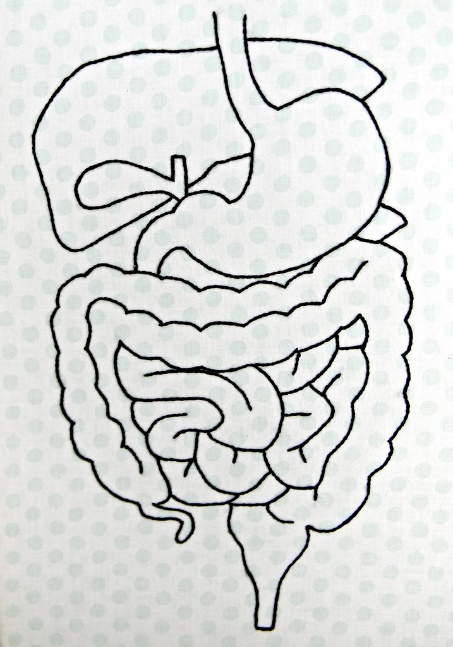 Co jsem se touto aktivitou naučil(a):………………………………………………………………………………………………………………………………………………………………………………………………………………………………………………………………………………………………………………………………………………………………………Zdroje obrázků:"Large Digestive System Diagram. Framed Wall Hanging. Hand Embroidery." by Hey Paul Studios is licensed with CC BY 2.0. To view a copy of this license, visit https://creativecommons.org/licenses/by/2.0/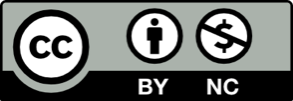 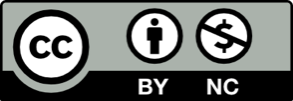 